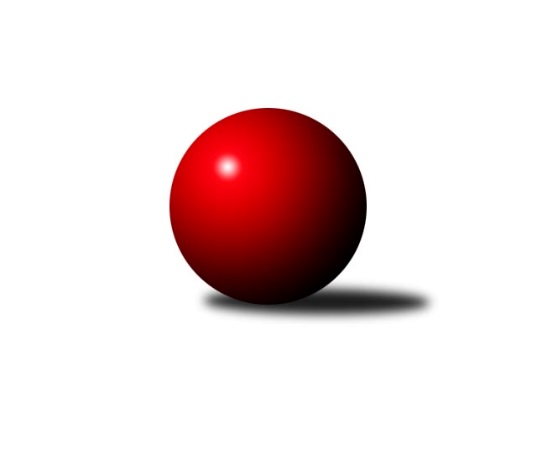 Č.3Ročník 2021/2022	13.6.2024 Mistrovství Prahy 1 2021/2022Statistika 3. kolaTabulka družstev:		družstvo	záp	výh	rem	proh	skore	sety	průměr	body	plné	dorážka	chyby	1.	KK Konstruktiva C	3	3	0	0	16.0 : 8.0 	(21.0 : 15.0)	2483	6	1709	774	47	2.	SC Olympia Radotín	2	2	0	0	12.0 : 4.0 	(14.5 : 9.5)	2569	4	1727	842	34.5	3.	SK Meteor C	2	2	0	0	10.0 : 6.0 	(12.0 : 12.0)	2514	4	1749	765	39.5	4.	KK Velké Popovice	3	2	0	1	15.0 : 9.0 	(21.5 : 14.5)	2397	4	1690	708	49.7	5.	TJ Astra	3	2	0	1	15.0 : 9.0 	(20.0 : 16.0)	2512	4	1770	742	48	6.	TJ Rudná A	3	1	1	1	13.0 : 11.0 	(19.0 : 17.0)	2597	3	1806	791	44.3	7.	VSK ČVUT	3	1	1	1	12.0 : 12.0 	(21.5 : 14.5)	2576	3	1814	762	45.7	8.	KK Slavoj C	3	1	0	2	12.0 : 12.0 	(17.5 : 18.5)	2615	2	1814	800	42.7	9.	SK Uhelné sklady B	3	1	0	2	9.0 : 15.0 	(13.5 : 22.5)	2318	2	1654	664	58.3	10.	TJ Kobylisy	3	1	0	2	8.5 : 15.5 	(13.5 : 22.5)	2389	2	1679	710	41	11.	TJ Radlice	2	0	1	1	7.0 : 9.0 	(10.0 : 14.0)	2515	1	1722	794	40	12.	SK Uhelné sklady	2	0	1	1	6.0 : 10.0 	(11.0 : 13.0)	2483	1	1708	776	50	13.	SK Žižkov B	1	0	0	1	1.0 : 7.0 	(2.0 : 10.0)	2481	0	1762	719	50	14.	TJ Rudná B	3	0	0	3	7.5 : 16.5 	(19.0 : 17.0)	2411	0	1682	729	47.7Tabulka doma:		družstvo	záp	výh	rem	proh	skore	sety	průměr	body	maximum	minimum	1.	KK Velké Popovice	2	2	0	0	13.0 : 3.0 	(17.5 : 6.5)	2471	4	2472	2469	2.	TJ Astra	2	2	0	0	12.0 : 4.0 	(15.0 : 9.0)	2535	4	2576	2493	3.	KK Konstruktiva C	2	2	0	0	10.0 : 6.0 	(13.0 : 11.0)	2549	4	2551	2547	4.	SK Meteor C	2	2	0	0	10.0 : 6.0 	(12.0 : 12.0)	2514	4	2551	2476	5.	TJ Kobylisy	1	1	0	0	4.5 : 3.5 	(5.5 : 6.5)	2336	2	2336	2336	6.	VSK ČVUT	1	0	1	0	4.0 : 4.0 	(7.0 : 5.0)	2590	1	2590	2590	7.	TJ Rudná A	1	0	1	0	4.0 : 4.0 	(7.0 : 5.0)	2578	1	2578	2578	8.	SC Olympia Radotín	0	0	0	0	0.0 : 0.0 	(0.0 : 0.0)	0	0	0	0	9.	TJ Radlice	1	0	0	1	3.0 : 5.0 	(5.0 : 7.0)	2442	0	2442	2442	10.	SK Uhelné sklady	1	0	0	1	2.0 : 6.0 	(6.0 : 6.0)	2395	0	2395	2395	11.	SK Uhelné sklady B	1	0	0	1	2.0 : 6.0 	(4.0 : 8.0)	2246	0	2246	2246	12.	TJ Rudná B	1	0	0	1	1.0 : 7.0 	(4.5 : 7.5)	2515	0	2515	2515	13.	SK Žižkov B	1	0	0	1	1.0 : 7.0 	(2.0 : 10.0)	2481	0	2481	2481	14.	KK Slavoj C	2	0	0	2	5.0 : 11.0 	(7.5 : 16.5)	2591	0	2606	2576Tabulka venku:		družstvo	záp	výh	rem	proh	skore	sety	průměr	body	maximum	minimum	1.	SC Olympia Radotín	2	2	0	0	12.0 : 4.0 	(14.5 : 9.5)	2569	4	2632	2505	2.	KK Slavoj C	1	1	0	0	7.0 : 1.0 	(10.0 : 2.0)	2662	2	2662	2662	3.	KK Konstruktiva C	1	1	0	0	6.0 : 2.0 	(8.0 : 4.0)	2416	2	2416	2416	4.	TJ Rudná A	2	1	0	1	9.0 : 7.0 	(12.0 : 12.0)	2607	2	2673	2541	5.	VSK ČVUT	2	1	0	1	8.0 : 8.0 	(14.5 : 9.5)	2569	2	2636	2502	6.	SK Uhelné sklady B	2	1	0	1	7.0 : 9.0 	(9.5 : 14.5)	2367	2	2443	2291	7.	TJ Radlice	1	0	1	0	4.0 : 4.0 	(5.0 : 7.0)	2588	1	2588	2588	8.	SK Uhelné sklady	1	0	1	0	4.0 : 4.0 	(5.0 : 7.0)	2571	1	2571	2571	9.	SK Žižkov B	0	0	0	0	0.0 : 0.0 	(0.0 : 0.0)	0	0	0	0	10.	SK Meteor C	0	0	0	0	0.0 : 0.0 	(0.0 : 0.0)	0	0	0	0	11.	TJ Astra	1	0	0	1	3.0 : 5.0 	(5.0 : 7.0)	2489	0	2489	2489	12.	KK Velké Popovice	1	0	0	1	2.0 : 6.0 	(4.0 : 8.0)	2324	0	2324	2324	13.	TJ Rudná B	2	0	0	2	6.5 : 9.5 	(14.5 : 9.5)	2360	0	2420	2299	14.	TJ Kobylisy	2	0	0	2	4.0 : 12.0 	(8.0 : 16.0)	2416	0	2443	2388Tabulka podzimní části:		družstvo	záp	výh	rem	proh	skore	sety	průměr	body	doma	venku	1.	KK Konstruktiva C	3	3	0	0	16.0 : 8.0 	(21.0 : 15.0)	2483	6 	2 	0 	0 	1 	0 	0	2.	SC Olympia Radotín	2	2	0	0	12.0 : 4.0 	(14.5 : 9.5)	2569	4 	0 	0 	0 	2 	0 	0	3.	SK Meteor C	2	2	0	0	10.0 : 6.0 	(12.0 : 12.0)	2514	4 	2 	0 	0 	0 	0 	0	4.	KK Velké Popovice	3	2	0	1	15.0 : 9.0 	(21.5 : 14.5)	2397	4 	2 	0 	0 	0 	0 	1	5.	TJ Astra	3	2	0	1	15.0 : 9.0 	(20.0 : 16.0)	2512	4 	2 	0 	0 	0 	0 	1	6.	TJ Rudná A	3	1	1	1	13.0 : 11.0 	(19.0 : 17.0)	2597	3 	0 	1 	0 	1 	0 	1	7.	VSK ČVUT	3	1	1	1	12.0 : 12.0 	(21.5 : 14.5)	2576	3 	0 	1 	0 	1 	0 	1	8.	KK Slavoj C	3	1	0	2	12.0 : 12.0 	(17.5 : 18.5)	2615	2 	0 	0 	2 	1 	0 	0	9.	SK Uhelné sklady B	3	1	0	2	9.0 : 15.0 	(13.5 : 22.5)	2318	2 	0 	0 	1 	1 	0 	1	10.	TJ Kobylisy	3	1	0	2	8.5 : 15.5 	(13.5 : 22.5)	2389	2 	1 	0 	0 	0 	0 	2	11.	TJ Radlice	2	0	1	1	7.0 : 9.0 	(10.0 : 14.0)	2515	1 	0 	0 	1 	0 	1 	0	12.	SK Uhelné sklady	2	0	1	1	6.0 : 10.0 	(11.0 : 13.0)	2483	1 	0 	0 	1 	0 	1 	0	13.	SK Žižkov B	1	0	0	1	1.0 : 7.0 	(2.0 : 10.0)	2481	0 	0 	0 	1 	0 	0 	0	14.	TJ Rudná B	3	0	0	3	7.5 : 16.5 	(19.0 : 17.0)	2411	0 	0 	0 	1 	0 	0 	2Tabulka jarní části:		družstvo	záp	výh	rem	proh	skore	sety	průměr	body	doma	venku	1.	TJ Rudná A	0	0	0	0	0.0 : 0.0 	(0.0 : 0.0)	0	0 	0 	0 	0 	0 	0 	0 	2.	TJ Astra	0	0	0	0	0.0 : 0.0 	(0.0 : 0.0)	0	0 	0 	0 	0 	0 	0 	0 	3.	SK Uhelné sklady	0	0	0	0	0.0 : 0.0 	(0.0 : 0.0)	0	0 	0 	0 	0 	0 	0 	0 	4.	SK Žižkov B	0	0	0	0	0.0 : 0.0 	(0.0 : 0.0)	0	0 	0 	0 	0 	0 	0 	0 	5.	KK Velké Popovice	0	0	0	0	0.0 : 0.0 	(0.0 : 0.0)	0	0 	0 	0 	0 	0 	0 	0 	6.	TJ Rudná B	0	0	0	0	0.0 : 0.0 	(0.0 : 0.0)	0	0 	0 	0 	0 	0 	0 	0 	7.	KK Slavoj C	0	0	0	0	0.0 : 0.0 	(0.0 : 0.0)	0	0 	0 	0 	0 	0 	0 	0 	8.	SK Meteor C	0	0	0	0	0.0 : 0.0 	(0.0 : 0.0)	0	0 	0 	0 	0 	0 	0 	0 	9.	SC Olympia Radotín	0	0	0	0	0.0 : 0.0 	(0.0 : 0.0)	0	0 	0 	0 	0 	0 	0 	0 	10.	SK Uhelné sklady B	0	0	0	0	0.0 : 0.0 	(0.0 : 0.0)	0	0 	0 	0 	0 	0 	0 	0 	11.	TJ Kobylisy	0	0	0	0	0.0 : 0.0 	(0.0 : 0.0)	0	0 	0 	0 	0 	0 	0 	0 	12.	VSK ČVUT	0	0	0	0	0.0 : 0.0 	(0.0 : 0.0)	0	0 	0 	0 	0 	0 	0 	0 	13.	KK Konstruktiva C	0	0	0	0	0.0 : 0.0 	(0.0 : 0.0)	0	0 	0 	0 	0 	0 	0 	0 	14.	TJ Radlice	0	0	0	0	0.0 : 0.0 	(0.0 : 0.0)	0	0 	0 	0 	0 	0 	0 	0 Zisk bodů pro družstvo:		jméno hráče	družstvo	body	zápasy	v %	dílčí body	sety	v %	1.	Jan Barchánek 	KK Konstruktiva C 	3	/	3	(100%)	6	/	6	(100%)	2.	Jaruška Havrdová 	KK Velké Popovice 	3	/	3	(100%)	6	/	6	(100%)	3.	Ludmila Erbanová 	TJ Rudná A 	3	/	3	(100%)	5	/	6	(83%)	4.	Pavel Červinka 	TJ Kobylisy  	3	/	3	(100%)	5	/	6	(83%)	5.	Radek Fiala 	TJ Astra 	3	/	3	(100%)	5	/	6	(83%)	6.	Robert Asimus 	SC Olympia Radotín 	2	/	2	(100%)	4	/	4	(100%)	7.	Jan Hloušek 	SK Uhelné sklady 	2	/	2	(100%)	4	/	4	(100%)	8.	Miloš Beneš ml.	TJ Radlice 	2	/	2	(100%)	4	/	4	(100%)	9.	Jaroslav Dryák 	TJ Astra 	2	/	2	(100%)	4	/	4	(100%)	10.	Adam Lesák 	TJ Rudná B 	2	/	2	(100%)	3.5	/	4	(88%)	11.	Petra Koščová 	TJ Rudná B 	2	/	2	(100%)	3	/	4	(75%)	12.	Josef Tesař 	SK Meteor C 	2	/	2	(100%)	3	/	4	(75%)	13.	Zdeněk Barcal 	SK Meteor C 	2	/	2	(100%)	3	/	4	(75%)	14.	Vladimír Zdražil 	SC Olympia Radotín 	2	/	2	(100%)	3	/	4	(75%)	15.	Tomáš Jícha 	KK Velké Popovice 	2	/	3	(67%)	5	/	6	(83%)	16.	Jiří Spěváček 	TJ Rudná A 	2	/	3	(67%)	4	/	6	(67%)	17.	Martin Kučerka 	KK Velké Popovice 	2	/	3	(67%)	4	/	6	(67%)	18.	Miluše Kohoutová 	TJ Rudná A 	2	/	3	(67%)	4	/	6	(67%)	19.	Pavel Jahelka 	VSK ČVUT  	2	/	3	(67%)	3.5	/	6	(58%)	20.	Petr Barchánek 	KK Konstruktiva C 	2	/	3	(67%)	3	/	6	(50%)	21.	Tomáš Hroza 	TJ Astra 	2	/	3	(67%)	3	/	6	(50%)	22.	Bedřich Švec 	KK Velké Popovice 	2	/	3	(67%)	3	/	6	(50%)	23.	Václav Bouchal 	TJ Kobylisy  	2	/	3	(67%)	3	/	6	(50%)	24.	Daniel Prošek 	KK Slavoj C 	2	/	3	(67%)	3	/	6	(50%)	25.	Ladislav Musil 	KK Velké Popovice 	2	/	3	(67%)	3	/	6	(50%)	26.	Jan Rokos 	TJ Rudná A 	2	/	3	(67%)	3	/	6	(50%)	27.	Pavel Černý 	SK Uhelné sklady B 	2	/	3	(67%)	3	/	6	(50%)	28.	Jiří Pavlík 	KK Slavoj C 	2	/	3	(67%)	2	/	6	(33%)	29.	Richard Glas 	VSK ČVUT  	1	/	1	(100%)	2	/	2	(100%)	30.	Jaroslav Pleticha ml.	KK Konstruktiva C 	1	/	1	(100%)	2	/	2	(100%)	31.	Jakub Vodička 	TJ Astra 	1	/	1	(100%)	2	/	2	(100%)	32.	Čeněk Zachař 	KK Slavoj C 	1	/	1	(100%)	2	/	2	(100%)	33.	Jan Petráček 	SK Meteor C 	1	/	1	(100%)	2	/	2	(100%)	34.	Jiří Zdráhal 	TJ Rudná B 	1	/	1	(100%)	2	/	2	(100%)	35.	Josef Dvořák 	KK Slavoj C 	1	/	1	(100%)	2	/	2	(100%)	36.	Josef Kučera 	SK Meteor C 	1	/	1	(100%)	2	/	2	(100%)	37.	Hana Křemenová 	SK Žižkov B 	1	/	1	(100%)	1	/	2	(50%)	38.	Jiří Kuděj 	SK Uhelné sklady B 	1	/	1	(100%)	1	/	2	(50%)	39.	Zbyněk Sedlák 	SK Uhelné sklady 	1	/	1	(100%)	1	/	2	(50%)	40.	Petr Seidl 	TJ Astra 	1	/	1	(100%)	1	/	2	(50%)	41.	Miroslav Plachý 	SK Uhelné sklady 	1	/	1	(100%)	1	/	2	(50%)	42.	Jan Kamín 	TJ Radlice 	1	/	1	(100%)	1	/	2	(50%)	43.	Hana Kovářová 	KK Konstruktiva C 	1	/	2	(50%)	3	/	4	(75%)	44.	Pavel Dvořák 	SC Olympia Radotín 	1	/	2	(50%)	3	/	4	(75%)	45.	Adam Vejvoda 	VSK ČVUT  	1	/	2	(50%)	3	/	4	(75%)	46.	Martin Machulka 	TJ Rudná B 	1	/	2	(50%)	3	/	4	(75%)	47.	Jan Knyttl 	VSK ČVUT  	1	/	2	(50%)	3	/	4	(75%)	48.	Jindřich Valo 	KK Slavoj C 	1	/	2	(50%)	2	/	4	(50%)	49.	Jiří Ujhelyi 	SC Olympia Radotín 	1	/	2	(50%)	2	/	4	(50%)	50.	Martin Novák 	SK Uhelné sklady 	1	/	2	(50%)	2	/	4	(50%)	51.	Tomáš Dvořák 	SK Uhelné sklady 	1	/	2	(50%)	2	/	4	(50%)	52.	Ivan Harašta 	KK Konstruktiva C 	1	/	2	(50%)	2	/	4	(50%)	53.	Aleš Král 	KK Slavoj C 	1	/	2	(50%)	2	/	4	(50%)	54.	Jakub Vojáček 	TJ Radlice 	1	/	2	(50%)	2	/	4	(50%)	55.	Miroslav Kochánek 	VSK ČVUT  	1	/	2	(50%)	2	/	4	(50%)	56.	Lukáš Lehner 	TJ Radlice 	1	/	2	(50%)	2	/	4	(50%)	57.	Petr Dvořák 	SC Olympia Radotín 	1	/	2	(50%)	1.5	/	4	(38%)	58.	Vlastimil Bočánek 	SK Uhelné sklady B 	1	/	2	(50%)	1	/	4	(25%)	59.	Martin Pondělíček 	SC Olympia Radotín 	1	/	2	(50%)	1	/	4	(25%)	60.	Miroslav Míchal 	SK Uhelné sklady B 	1	/	3	(33%)	4	/	6	(67%)	61.	Milan Vejvoda 	VSK ČVUT  	1	/	3	(33%)	4	/	6	(67%)	62.	Marek Šveda 	TJ Astra 	1	/	3	(33%)	3	/	6	(50%)	63.	Samuel Fujko 	KK Konstruktiva C 	1	/	3	(33%)	3	/	6	(50%)	64.	Radek Machulka 	TJ Rudná B 	1	/	3	(33%)	2.5	/	6	(42%)	65.	Petra Sedláčková 	KK Slavoj C 	1	/	3	(33%)	2.5	/	6	(42%)	66.	Roman Tumpach 	SK Uhelné sklady B 	1	/	3	(33%)	2.5	/	6	(42%)	67.	Miroslav Klement 	KK Konstruktiva C 	1	/	3	(33%)	2	/	6	(33%)	68.	Jiří Piskáček 	VSK ČVUT  	1	/	3	(33%)	2	/	6	(33%)	69.	Adam Rajnoch 	SK Uhelné sklady B 	1	/	3	(33%)	2	/	6	(33%)	70.	Jaromír Bok 	TJ Rudná A 	1	/	3	(33%)	2	/	6	(33%)	71.	Daniel Veselý 	TJ Astra 	1	/	3	(33%)	1	/	6	(17%)	72.	Karel Mašek 	TJ Kobylisy  	1	/	3	(33%)	1	/	6	(17%)	73.	Pavel Strnad 	TJ Rudná A 	1	/	3	(33%)	1	/	6	(17%)	74.	Lubomír Chudoba 	TJ Kobylisy  	0.5	/	2	(25%)	1	/	4	(25%)	75.	Miroslav Kýhos 	TJ Rudná B 	0.5	/	3	(17%)	2	/	6	(33%)	76.	Michal Majer 	TJ Rudná B 	0	/	1	(0%)	1	/	2	(50%)	77.	Radovan Šimůnek 	TJ Astra 	0	/	1	(0%)	1	/	2	(50%)	78.	Jiří Novotný 	SK Meteor C 	0	/	1	(0%)	1	/	2	(50%)	79.	Anna Sailerová 	SK Žižkov B 	0	/	1	(0%)	1	/	2	(50%)	80.	Tomáš Keller 	TJ Rudná B 	0	/	1	(0%)	0	/	2	(0%)	81.	Jan Neckář ml.	SK Žižkov B 	0	/	1	(0%)	0	/	2	(0%)	82.	Jiří Budil 	SK Uhelné sklady B 	0	/	1	(0%)	0	/	2	(0%)	83.	Leoš Kofroň 	TJ Radlice 	0	/	1	(0%)	0	/	2	(0%)	84.	Karel Hybš 	KK Konstruktiva C 	0	/	1	(0%)	0	/	2	(0%)	85.	Přemysl Šámal 	SK Meteor C 	0	/	1	(0%)	0	/	2	(0%)	86.	Marek Sedlák 	TJ Astra 	0	/	1	(0%)	0	/	2	(0%)	87.	Tomáš Pokorný 	SK Žižkov B 	0	/	1	(0%)	0	/	2	(0%)	88.	Jan Neckář 	SK Žižkov B 	0	/	1	(0%)	0	/	2	(0%)	89.	Gabriela Jirásková 	KK Velké Popovice 	0	/	1	(0%)	0	/	2	(0%)	90.	Josef Gebr 	SK Žižkov B 	0	/	1	(0%)	0	/	2	(0%)	91.	Luboš Kocmich 	VSK ČVUT  	0	/	2	(0%)	2	/	4	(50%)	92.	Marek Lehner 	TJ Radlice 	0	/	2	(0%)	1	/	4	(25%)	93.	Pavel Mezek 	TJ Kobylisy  	0	/	2	(0%)	1	/	4	(25%)	94.	Karel Sedláček 	TJ Kobylisy  	0	/	2	(0%)	1	/	4	(25%)	95.	Bohumil Bazika 	SK Uhelné sklady 	0	/	2	(0%)	1	/	4	(25%)	96.	Jindra Pokorná 	SK Meteor C 	0	/	2	(0%)	1	/	4	(25%)	97.	Jiří Mrzílek 	KK Velké Popovice 	0	/	2	(0%)	0.5	/	4	(13%)	98.	Radek Lehner 	TJ Radlice 	0	/	2	(0%)	0	/	4	(0%)	99.	Petr Míchal 	SK Uhelné sklady B 	0	/	2	(0%)	0	/	4	(0%)	100.	Antonín Knobloch 	SK Uhelné sklady 	0	/	2	(0%)	0	/	4	(0%)	101.	Josef Jurášek 	SK Meteor C 	0	/	2	(0%)	0	/	4	(0%)	102.	Peter Koščo 	TJ Rudná B 	0	/	3	(0%)	2	/	6	(33%)	103.	Jaromír Žítek 	TJ Kobylisy  	0	/	3	(0%)	1.5	/	6	(25%)Průměry na kuželnách:		kuželna	průměr	plné	dorážka	chyby	výkon na hráče	1.	SK Žižkov Praha, 1-4	2596	1805	790	42.0	(432.7)	2.	SK Žižkov Praha, 3-4	2580	1773	807	51.0	(430.1)	3.	TJ Sokol Rudná, 1-2	2578	1754	824	42.0	(429.7)	4.	KK Konstruktiva Praha, 5-6	2522	1774	748	50.5	(420.4)	5.	Meteor, 1-2	2497	1735	761	40.8	(416.2)	6.	Zahr. Město, 1-2	2445	1712	732	44.8	(407.5)	7.	Radotín, 1-4	2423	1705	718	52.5	(403.9)	8.	Velké Popovice, 1-2	2418	1698	720	49.3	(403.1)	9.	Zvon, 1-2	2411	1685	726	45.0	(402.0)	10.	Kobylisy, 1-2	2317	1639	678	48.0	(386.3)Nejlepší výkony na kuželnách:SK Žižkov Praha, 1-4TJ Rudná A	2673	1. kolo	Jindřich Valo 	KK Slavoj C	514	2. koloKK Slavoj C	2662	2. kolo	Ludmila Erbanová 	TJ Rudná A	494	1. koloVSK ČVUT 	2636	3. kolo	Jiří Pavlík 	KK Slavoj C	490	3. koloKK Slavoj C	2606	3. kolo	Jiří Spěváček 	TJ Rudná A	477	1. koloKK Slavoj C	2576	1. kolo	Luboš Kocmich 	VSK ČVUT 	473	3. koloSK Žižkov B	2481	2. kolo	Petra Sedláčková 	KK Slavoj C	470	3. kolo		. kolo	Jiří Piskáček 	VSK ČVUT 	466	3. kolo		. kolo	Aleš Král 	KK Slavoj C	465	3. kolo		. kolo	Pavel Strnad 	TJ Rudná A	460	1. kolo		. kolo	Čeněk Zachař 	KK Slavoj C	457	1. koloSK Žižkov Praha, 3-4VSK ČVUT 	2590	2. kolo	Martin Novák 	SK Uhelné sklady	455	2. koloSK Uhelné sklady	2571	2. kolo	Milan Vejvoda 	VSK ČVUT 	451	2. kolo		. kolo	Pavel Jahelka 	VSK ČVUT 	449	2. kolo		. kolo	Richard Glas 	VSK ČVUT 	448	2. kolo		. kolo	Jan Hloušek 	SK Uhelné sklady	446	2. kolo		. kolo	Zbyněk Sedlák 	SK Uhelné sklady	427	2. kolo		. kolo	Tomáš Dvořák 	SK Uhelné sklady	427	2. kolo		. kolo	Jiří Piskáček 	VSK ČVUT 	427	2. kolo		. kolo	Miroslav Kochánek 	VSK ČVUT 	414	2. kolo		. kolo	Bohumil Bazika 	SK Uhelné sklady	413	2. koloTJ Sokol Rudná, 1-2SC Olympia Radotín	2632	3. kolo	Ludmila Erbanová 	TJ Rudná A	511	2. koloTJ Radlice	2588	2. kolo	Miloš Beneš ml.	TJ Radlice	502	2. koloTJ Rudná A	2578	2. kolo	Lukáš Lehner 	TJ Radlice	477	2. koloTJ Rudná B	2515	3. kolo	Pavel Dvořák 	SC Olympia Radotín	465	3. kolo		. kolo	Robert Asimus 	SC Olympia Radotín	463	3. kolo		. kolo	Jiří Ujhelyi 	SC Olympia Radotín	445	3. kolo		. kolo	Vladimír Zdražil 	SC Olympia Radotín	441	3. kolo		. kolo	Jiří Zdráhal 	TJ Rudná B	434	3. kolo		. kolo	Martin Machulka 	TJ Rudná B	429	3. kolo		. kolo	Radek Lehner 	TJ Radlice	426	2. koloKK Konstruktiva Praha, 5-6KK Konstruktiva C	2551	1. kolo	Petr Barchánek 	KK Konstruktiva C	457	3. koloKK Konstruktiva C	2547	3. kolo	Jan Barchánek 	KK Konstruktiva C	451	1. koloVSK ČVUT 	2502	1. kolo	Radovan Šimůnek 	TJ Astra	447	3. koloTJ Astra	2489	3. kolo	Petr Barchánek 	KK Konstruktiva C	447	1. kolo		. kolo	Pavel Jahelka 	VSK ČVUT 	445	1. kolo		. kolo	Jan Barchánek 	KK Konstruktiva C	444	3. kolo		. kolo	Adam Vejvoda 	VSK ČVUT 	440	1. kolo		. kolo	Hana Kovářová 	KK Konstruktiva C	439	3. kolo		. kolo	Hana Kovářová 	KK Konstruktiva C	439	1. kolo		. kolo	Luboš Kocmich 	VSK ČVUT 	436	1. koloMeteor, 1-2SK Meteor C	2551	3. kolo	Jan Petráček 	SK Meteor C	467	3. koloTJ Rudná A	2541	3. kolo	Ludmila Erbanová 	TJ Rudná A	459	3. koloSK Meteor C	2476	1. kolo	Jindra Pokorná 	SK Meteor C	443	3. koloTJ Rudná B	2420	1. kolo	Josef Tesař 	SK Meteor C	440	3. kolo		. kolo	Pavel Strnad 	TJ Rudná A	439	3. kolo		. kolo	Josef Tesař 	SK Meteor C	436	1. kolo		. kolo	Zdeněk Barcal 	SK Meteor C	436	3. kolo		. kolo	Jiří Spěváček 	TJ Rudná A	434	3. kolo		. kolo	Zdeněk Barcal 	SK Meteor C	433	1. kolo		. kolo	Miroslav Kýhos 	TJ Rudná B	429	1. koloZahr. Město, 1-2TJ Astra	2576	2. kolo	Marek Šveda 	TJ Astra	459	2. koloTJ Astra	2493	1. kolo	Jakub Vodička 	TJ Astra	458	1. koloTJ Kobylisy 	2388	1. kolo	Tomáš Jícha 	KK Velké Popovice	456	2. koloKK Velké Popovice	2324	2. kolo	Tomáš Hroza 	TJ Astra	440	2. kolo		. kolo	Radek Fiala 	TJ Astra	437	2. kolo		. kolo	Jaroslav Dryák 	TJ Astra	427	2. kolo		. kolo	Radek Fiala 	TJ Astra	426	1. kolo		. kolo	Jaruška Havrdová 	KK Velké Popovice	426	2. kolo		. kolo	Václav Bouchal 	TJ Kobylisy 	425	1. kolo		. kolo	Daniel Veselý 	TJ Astra	424	1. koloRadotín, 1-4SC Olympia Radotín	2584	2. kolo	Vladimír Zdražil 	SC Olympia Radotín	451	2. koloSK Meteor C	2263	2. kolo	Radek Pauk 	SC Olympia Radotín	446	2. kolo		. kolo	Robert Asimus 	SC Olympia Radotín	435	2. kolo		. kolo	Vojtěch Zlatník 	SC Olympia Radotín	430	2. kolo		. kolo	Josef Jurášek 	SK Meteor C	424	2. kolo		. kolo	Pavel Dvořák 	SC Olympia Radotín	419	2. kolo		. kolo	Josef Tesař 	SK Meteor C	408	2. kolo		. kolo	Petr Dvořák 	SC Olympia Radotín	403	2. kolo		. kolo	Přemysl Šámal 	SK Meteor C	389	2. kolo		. kolo	Zdeněk Barcal 	SK Meteor C	371	2. koloVelké Popovice, 1-2KK Velké Popovice	2472	1. kolo	Pavel Červinka 	TJ Kobylisy 	471	3. koloKK Velké Popovice	2469	3. kolo	Ladislav Musil 	KK Velké Popovice	442	3. koloTJ Kobylisy 	2443	3. kolo	Karel Mašek 	TJ Kobylisy 	440	3. koloSK Uhelné sklady B	2291	1. kolo	Tomáš Jícha 	KK Velké Popovice	439	1. kolo		. kolo	Ladislav Musil 	KK Velké Popovice	431	1. kolo		. kolo	Martin Kučerka 	KK Velké Popovice	420	1. kolo		. kolo	Jaruška Havrdová 	KK Velké Popovice	417	3. kolo		. kolo	Martin Kučerka 	KK Velké Popovice	413	3. kolo		. kolo	Tomáš Jícha 	KK Velké Popovice	406	3. kolo		. kolo	Bedřich Švec 	KK Velké Popovice	405	1. koloZvon, 1-2SC Olympia Radotín	2505	1. kolo	Miloš Beneš ml.	TJ Radlice	452	1. koloSK Žižkov B	2450	1. kolo	Vladimír Zdražil 	SC Olympia Radotín	449	1. koloTJ Radlice	2447	3. kolo	Miloš Beneš ml.	TJ Radlice	449	3. koloSK Uhelné sklady B	2443	3. kolo	Jan Kamín 	TJ Radlice	448	3. koloTJ Radlice	2442	1. kolo	Jaroslav Pleticha ml.	KK Konstruktiva C	445	2. koloKK Konstruktiva C	2416	2. kolo	Martin Pondělíček 	SC Olympia Radotín	442	1. koloSK Uhelné sklady	2395	3. kolo	Pavel Černý 	SK Uhelné sklady B	439	3. koloSK Žižkov B	2392	3. kolo	Martin Novák 	SK Uhelné sklady	437	3. koloSK Uhelné sklady	2382	1. kolo	Martin Novák 	SK Uhelné sklady	434	1. koloSK Uhelné sklady B	2246	2. kolo	Jan Barchánek 	KK Konstruktiva C	434	2. koloKobylisy, 1-2TJ Kobylisy 	2336	2. kolo	Václav Bouchal 	TJ Kobylisy 	419	2. koloTJ Rudná B	2299	2. kolo	Pavel Červinka 	TJ Kobylisy 	406	2. kolo		. kolo	Martin Machulka 	TJ Rudná B	403	2. kolo		. kolo	Petra Koščová 	TJ Rudná B	397	2. kolo		. kolo	Pavel Mezek 	TJ Kobylisy 	396	2. kolo		. kolo	Peter Koščo 	TJ Rudná B	390	2. kolo		. kolo	Adam Lesák 	TJ Rudná B	384	2. kolo		. kolo	Karel Mašek 	TJ Kobylisy 	377	2. kolo		. kolo	Jaromír Žítek 	TJ Kobylisy 	373	2. kolo		. kolo	Miroslav Kýhos 	TJ Rudná B	365	2. koloČetnost výsledků:	7.0 : 1.0	2x	6.0 : 2.0	3x	5.0 : 3.0	4x	4.5 : 3.5	1x	4.0 : 4.0	3x	3.0 : 5.0	2x	2.0 : 6.0	4x	1.0 : 7.0	2x